Waiver Request ProcessLEAs that propose to exceed the 20% limitation for the use of DMA are required to complete a waiver request by providing the information below and must email the completed form to the Federal Programs and Supports Unit at consolidatedapplications@cde.state.co.us prior to submitting the Consolidated Application, no later than June30. A request to exceed the 20% limitation must be submitted annually. Approval is granted only for the funding year in which a waiver request is received. LEAs that do not propose to exceed the 20% limitation are not required to complete the waiver process.The Federal Programs and Supports Unit within the Colorado Department of Education (CDE) will review the LEA’s request to exceed the DMA limitation during the review of the LEA’s Consolidated Application. The LEA will be notified of whether approval has been granted through the regular review process. CDE may request additional information prior to granting approval of the waiver request.FundsTotal Preliminary Title I Allocation:  	Requested Amount to Set-aside for DMA:  	Percentage Requested to Set-aside for DMA:  	Planning, Reasoning, and EvaluationDescribe the process the LEA utilized to identify the need to implement a district level initiative, funded with Title I, Part A funds. Include the data sources and content that assisted the LEA in determining that the district managed activities are more effective than school managed activities (i.e. did the LEA review how many additional schools may be served if the set-aside did not exceed the limitation; did the LEA review the amount by which PPA may be increased at the school level if the set-aside did not exceed the limitation).Provide the LEA’s reasoning for requesting to exceed the 20% limitation for the use of the DMA set- aside. Include an explanation of how the LEA will ensure that the funds sent to the school level are of an amount that is sufficient to support student achievement in a meaningful way (i.e. per pupilallocation). For example, if the LEA is requesting 23% of the Title I, Part A allocation be set-aside to provide DMA, explain how the district determined that the proposed activities would better meet the intent of Title I, Part A, as opposed to serving schools at the school level.Provide a description of the LEA’s method for evaluating the effectiveness of the DMAs on an on-going basis.Use of FundsDescribe the LEA’s proposed activities funded by the DMA set-aside.SignaturesThe signature(s) below affirms that the LEA has engaged in the required stakeholder engagement and planning processes as outlined in Title I, Part A. Further, the signature(s) below affirms that the LEAunderstands the intent and purpose of the use of Title I, Part A funds and will ensure the district managed activities will be implemented as proposed.(a.) Provide the signature and printed name of the Authorized LEA Representative below.Signature of Authorized LEA Representative	DatePrinted Name of Authorized LEA Representative	Date(b.) If different from the Authorized LEA Representative, provide the signature and printed name of the LEA Title I Director below.Signature of LEA Title I Director	DatePrinted Name of LEA Title I Director	DateEmail completed forms to consolidatedapplications@cde.state.co.us no later than June 30.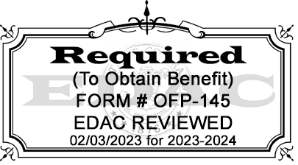 